Útvonal 1.:	Pilisszentkereszt (340 m, S) – Szentkereszti-szurdok (559 m, S, K+) – Parkoló (260 m, OKT) – Dobogókő (703 m, K+, KO) – Kétbükkfa-nyereg (582 m, Z+) – Kakas-hegy (420 m, Z, S+, KO, OKT) – Pilisszentkereszt, Felső kocsma (340 m, OKT)Túratáv:	17 km	        	   Emelkedő:		600 mMinősítő pontok:	25,5+12=38 pontMTSZ térkép:		231733207Útvonal 2.:	Dobogókő (703 m, P) – Tirts Rezső kilátó (681 m, P) – Kétbükkfa-nyereg (582 m, Z+) – Kakas-hegy (420 m, Z, S+, KO, OKT) – Pilisszentkereszt, Felső kocsma (340 m, OKT)Túratáv:	8 km	        	   Emelkedő:		100 mMinősítő pontok:	12+2=0 pontMTSZ térkép:		23	 Találkozás: 830-kor Pilisszentkereszten a Pilisszántói elágazásnál levő buszmegállóban!Személygépkocsit a CBA parkolójában lehet letenni.  Javasolt tömegközlekedés:MÁV		Tárnok				6:25	24km /465.-Ft 100%-os			Bp. Déli pu.			6:49						M2-es Metro, Batthyány tér	7:28					Pomáz HÉV			7:58	30 perc menetidőVOLÁN	Pomáz				8:15			Pilisszentkereszt		8:40 13,1 km	Költség:			Mindenki egyénileg rendezi!Jelentkezés:		Muskovics Andrásnál  2022.10.13. 15:00 óráig                           	tel.: +36-20-9339-045		e-mail: muskovicsandras@gmail.com  Hazautazás:VOLÁN	Pilisszentkereszt	14:45	15:05	15:30	16:40	16:55	13,1km/310.-Ft			Pomáz			15:10	15:30	15:55	17:05	17:20HÉV		Pomáz			15:24	15:36	15:48	16:00	16:12		Bp. Batthyány tér	15:56	16:08	16:20	16:32	16:44 MÁV		Bp. Déli pu.		16:10	16:40	17:10	17:40	18:10Tárnok			16:30	17:00	17:30	18:00	18:30Megjegyzések:	Élelemről mindenki maga gondoskodik! Öltözz rétegesen, az időjárásnak megfelelően!Tartalék, száraz, váltóruhát a hátizsák elbírja!    	Légy előrelátó, számíts az esőre, ha szeretnénk is hogy ne essen!A túrán mindenki saját felelősségére vehet részt!Ne feledd,	az	egészségedért	SAJÁT MAGAD	teheted		a	legtöbbet!Jó időt! 								           	    Jó szórakozást!Szeretettel várja a túratársakat:Szabó ZsolttúravezetőMOL NyRt. Dunai Finomító Természetbarát SzakosztályT Ú R A K I  Í R Á S	                              2022. október 01.  Ősz Dobogókő környékénTerület:                                               Pilis, Visegrádi-hegység              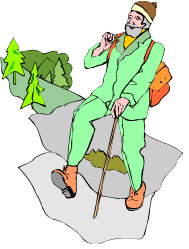 